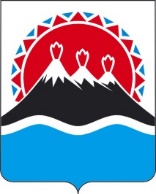 П О С Т А Н О В Л Е Н И ЕРЕГИОНАЛЬНОЙ СЛУЖБЫ ПО ТАРИФАМ И ЦЕНАМ  КАМЧАТСКОГО КРАЯ                   г. Петропавловск-КамчатскийВ соответствии с Федеральным законом от 07.12.2011 № 416-ФЗ «О водоснабжении и водоотведении», постановлением Правительства Российской Федерации от 13.05.2013 № 406 «О государственном регулировании тарифов в сфере водоснабжения и водоотведения», приказом ФСТ России от 27.12.2013 № 1746-э «Об утверждении Методических указаний по расчету регулируемых тарифов в сфере водоснабжения и водоотведения», Законом Камчатского края от 24.11.2020 № 521 «О краевом бюджете на 2021 год и на плановый период 2022 и 2023 годов», постановлением Правительства Камчатского края от 19.12.2008 № 424-П «Об утверждении Положения о Региональной службе по тарифам и ценам Камчатского края», протоколом Правления Региональной службы по тарифам и ценам Камчатского края от 15.09.2021 № хххПОСТАНОВЛЯЮ:Внести в постановление Региональной службы по тарифам и ценам Камчатского края от 17.12.2019 №330 «Об утверждении тарифов на питьевую воду (питьевое водоснабжение) и водоотведение МУП «Паратунское коммунальное хозяйство» потребителям Паратунского сельского поселения Елизовского муниципального района на 2020-2022 годы» следующие изменения:1) Приложение 1 изложить в редакции согласно приложению 1 к настоящему постановлению.2) Приложение 3 изложить в редакции согласно приложению 2 к настоящему постановлению.3) Приложение 5 изложить в редакции согласно приложению 3 к настоящему постановлению.4) Приложение 6 изложить в редакции согласно приложению 4 к настоящему постановлению.2. Настоящее постановление вступает в силу через десять дней после дня его официального опубликования.  Приложение № 1к постановлению Региональной службы по тарифам и ценам Камчатского краяот 15.09.2021 №хх  «Приложение № 1к постановлению Региональной службы по тарифам и ценам Камчатского краяот 17.12.2019 №330Производственная программа МУП «Паратунское коммунальное хозяйство» в сфере холодного водоснабжения потребителям Паратунского сельского поселения Елизовского муниципального района на 2020-2022 годыРаздел 1. Паспорт регулируемой организацииРаздел 2. Планируемый объем подачи питьевого водоснабженияРаздел 3. Перечень плановых мероприятий по повышению эффективности деятельности организации коммунального комплекса Раздел 4. Объем финансовых потребностей, необходимых для реализации производственной программы в сфере водоснабженияРаздел 5. График реализации мероприятий производственной программы в сфере водоснабженияРаздел 6. Плановые показатели надежности, качества и энергетической эффективности объектов водоснабжения»Приложение № 2к постановлению Региональной службы по тарифам и ценам Камчатского края от 15.09.2021 № хх«Приложение № 3к постановлению Региональной службы по тарифам и ценам Камчатского краяот 17.12.2019 № 330Производственная программа МУП «Паратунское коммунальное хозяйство» в сфере водоотведения потребителям Паратунского сельского поселения Елизовского муниципального района на 2020-2022 годыРаздел 1. Планируемый объем принимаемых сточных водРаздел 2. Перечень плановых мероприятий по повышению эффективности деятельности организации коммунального комплекса Раздел 3. Объем финансовых потребностей, необходимых для реализации производственной программы в сфере водоотведения Раздел 4. График реализации мероприятий производственной программы в сфере водоотведенияРаздел 5. Показатели энергетической эффективности объектовцентрализованных систем водоотведения»Приложение № 3к постановлению Региональной службы по тарифам и ценам Камчатского края от 15.09.2021 № хх«Приложение 5к постановлению Региональной службы по тарифам и ценам Камчатского края от 17.12.2019 №330Тарифы на питьевую воду (питьевое водоснабжение) МУП «Паратунское коммунальное хозяйство» потребителям Паратунского сельского поселения Елизовского муниципального районаЭкономически обоснованные тарифы для потребителей Льготные тарифы для населения и исполнителей коммунальных услуг для населения »Приложение № 4к постановлению Региональной службы по тарифам и ценам Камчатского края от 15.09.2021 № хх«Приложение 6к постановлению Региональной службы по тарифам и ценам Камчатского края от 17.12.2019 №330Тарифы на водоотведение МУП «Паратунское коммунальное хозяйство» потребителям Паратунского сельского поселения Елизовского муниципального районаЭкономически обоснованные тарифы для потребителей Льготные тарифы для населения и исполнителей коммунальных услуг для населения »[Дата регистрации]№[Номер документа]О внесении изменений в постановление Региональной службы по тарифам и ценам Камчатского края от 17.12.2019 №330 «Об утверждении тарифов на питьевую воду (питьевое водоснабжение) и водоотведение МУП «Паратунское коммунальное хозяйство» потребителям Паратунского сельского поселения Елизовского муниципального района на 2020-2022 годы»Врио Руководителя[горизонтальный штамп подписи 1]В.А. Губинский№ п/пРегулируемая организация, в отношении которой разработана производственная программаУполномоченный орган, утверждающий производственную программуПериод реализации производственной программы1.Наименование полное / сокращенноеМуниципальное унитарное предприятие «Паратунское коммунальное хозяйство» / МУП «Паратунское коммунальное хозяйство»Региональная служба по тарифам и ценам Камчатского края2020-2022 годы2. Юридический адрес/фактический адрес ул. Крашенинникова, 2, п.Термальный, Елизовский район, Камчатский край, 684036 / ул. Крашенинникова, 2, п.Термальный, Елизовский район, Камчатский край, 684036Ленинградская ул., 118, г.Петропавловск-Камчатский, 6830032020-2022 годы№ 
п/пПоказатели           
производственной программыЕдиницы     
измерения2020 год2021 год2022 год№ 
п/пПоказатели           
производственной программыЕдиницы     
измерения1234561. Объем реализации услуг, в том числе по потребителям:тыс. м3185,946185,946185,9461.1- населениютыс. м3125,164124,938124,9381.2- бюджетным потребителямтыс. м327,78228,47828,4781.3- прочим потребителямтыс. м333,00032,53032,530№ 
п/пНаименование 
мероприятияСрок реализации мероприятийФинансовые 
потребности 
на реализацию
мероприятий, 
тыс. руб.Ожидаемый эффектОжидаемый эффект№ 
п/пНаименование 
мероприятияСрок реализации мероприятийФинансовые 
потребности 
на реализацию
мероприятий, 
тыс. руб.наименование 
показателятыс. руб./%123456Мероприятия1.Текущий ремонт и техническое обслуживание объектов водоснабжения2020 год2021 год2022 год90,93293,26395,932Обеспечение бесперебойной работы объектов водоснабжения, качественного предоставления услуг-2.Капитальный ремонт объектов водоснабжения2020 год2021 год2022 год200,906206,057211,953Поддержание и восстановление эксплуатационных свойств оборудования, сооружений и устройств систем водоснабженияИтого: 899,043№ 
п/пПоказателиГодтыс. руб.12341.Необходимая валовая выручка20208576,7642.Необходимая валовая выручка202110177,5333.Необходимая валовая выручка202211216,439№  п/пНаименование мероприятияСрок выполнения мероприятий производственной программы в сфере водоснабжения (тыс. руб.)Срок выполнения мероприятий производственной программы в сфере водоснабжения (тыс. руб.)Срок выполнения мероприятий производственной программы в сфере водоснабжения (тыс. руб.)Срок выполнения мероприятий производственной программы в сфере водоснабжения (тыс. руб.)№  п/пНаименование мероприятия1 квартал 2 квартал 3 квартал 4 квартал.1234562020 год2020 год2020 год2020 год2020 год2020 год1.Текущий ремонт и техническое обслуживание объектов водоснабжения22,73322,73322,73322,7332021 год2021 год2021 год2021 год2021 год2021 год1.Текущий ремонт и техническое обслуживание объектов водоснабжения23,31623,31623,31623,3152022 год2022 год2022 год2022 год2022 год2022 год1.Текущий ремонт и техническое обслуживание объектов водоснабжения23,98323,98323,98323,9832020 год2020 год2020 год2020 год2020 год2020 год2. Капитальный ремонт объектов водоснабжения50,22750,22750,22650,2262021 год2021 год2021 год2021 год2021 год2021 год2.Капитальный ремонт объектов водоснабжения51,51451,51451,51451,5142022 год2022 год2022 год2022 год2022 год2022 годКапитальный ремонт объектов водоснабжения52,98852,98852,98852,988№ 
п/пНаименование показателяЕд. изм.2020 год2021 год2022 год1234561.Показатели качества питьевой водыПоказатели качества питьевой водыПоказатели качества питьевой водыПоказатели качества питьевой водыПоказатели качества питьевой воды1.1.Доля проб питьевой воды, подаваемой с источников водоснабжения, водопроводных станций или иных объектов централизованной системы водоснабжения в распределительную водопроводную сеть, не соответствующих установленным требованиям, в общем объеме проб, отобранных по результатам производственного контроля качества питьевой воды%1.2.Доля проб питьевой воды в распределительной водопроводной сети, не соответствующих установленным требованиям, в общем объеме проб, отобранных по результатам производственного контроля качества питьевой воды%2.Показатели надежности и бесперебойности водоснабженияПоказатели надежности и бесперебойности водоснабженияПоказатели надежности и бесперебойности водоснабженияПоказатели надежности и бесперебойности водоснабженияПоказатели надежности и бесперебойности водоснабжения2.1.Количество перерывов в подаче воды, зафиксированных в местах исполнения обязательств организацией, осуществляющей холодное водоснабжение, возникших в результате аварий, повреждений и иных технологических нарушений на объектах централизованной системы холодного водоснабжения, в расчете на протяженность водопроводной сети в годед./км3.Показатели энергетической эффективностиПоказатели энергетической эффективностиПоказатели энергетической эффективностиПоказатели энергетической эффективностиПоказатели энергетической эффективности3.1.Доля потерь воды в централизованных системах водоснабжения при транспортировке в общем объеме воды, поданной в водопроводную сеть%1010103.2.Удельный расход электрической энергии, потребляемой в технологическом процессе подготовки питьевой воды, на единицу объема воды, отпускаемой в сетькВт*ч/куб. м3.3.Удельный расход электрической энергии, потребляемой в технологическом процессе транспортировки питьевой воды, на единицу объема транспортируемой питьевой водыкВт*ч/куб. м3,0453,0453,045№ 
п/пПоказатели           
производственной программыЕдиницы     
измерения2020 год2021 год2022 год1234561. Объем реализации услуг, в том числе по потребителям:тыс. м3271,414270,306270,3061.1- населениютыс. м3169,240168,573168,5731.2- бюджетным потребителямтыс. м355,27854,32554,3251.3- прочим потребителям        тыс. м346,89647,40847,408№
п/пНаименование 
мероприятияСрок реализации мероприятийФинансовые 
потребности 
на реализацию
мероприятий, 
тыс. руб.Ожидаемый эффектОжидаемый эффект№
п/пНаименование 
мероприятияСрок реализации мероприятийФинансовые 
потребности 
на реализацию
мероприятий, 
тыс. руб.наименование 
показателятыс. руб./%123456Мероприятия1. Текущий ремонт и техническое обслуживание объектов водоотведения2020 год2021 год2022 год280,000287,179295,395Обеспечение бесперебойной работы объектов водоотведения, качественного предоставления услуг2.Капитальный ремонт объектов водоотведения2020 год2021 год2022 год355,458364,572375,0023.Направленные на улучшение качества очистки сточных вод4.По энергосбережению и повышению энергетической эффективностиИтого:1957,606№ 
п/пПоказателиГодтыс. руб.12341.Необходимая валовая выручка20207128,2342.Необходимая валовая выручка20218154,0033.Необходимая валовая выручка20228827,547№ п/пНаименование мероприятияСрок выполнения мероприятий производственной программы в сфере водоотведения (тыс. руб.)Срок выполнения мероприятий производственной программы в сфере водоотведения (тыс. руб.)Срок выполнения мероприятий производственной программы в сфере водоотведения (тыс. руб.)Срок выполнения мероприятий производственной программы в сфере водоотведения (тыс. руб.)№ п/пНаименование мероприятия1 квартал 2 квартал 3 квартал 4 квартал.1234562020 год2020 год2020 год2020 год2020 год2020 год1.Текущий ремонт и техническое обслуживание объектов водоотведения70,00070,00070,00070,0002021 год2021 год2021 год2021 год2021 год2021 год1.Текущий ремонт и техническое обслуживание объектов водоотведения71,79571,79571,79571,7952022 год2022 год2022 год2022 год2022 год2022 год1.Текущий ремонт и техническое обслуживание объектов водоотведения73,84973,84973,84973,8492020 год2020 год2020 год2020 год2020 год2020 год2.Капитальный ремонт объектов водоотведения88,86588,86588,86588,8652021 год2021 год2021 год2021 год2021 год2021 год2.Капитальный ремонт объектов водоотведения91,14391,14391,14391,1432022 год2022 год2022 год2022 год2022 год2022 год2.Капитальный ремонт объектов водоотведения93,75193,75193,75193,751№
п/пНаименование показателяЕд.     
измерения2020 год2021 год2022 год1234561.1.1.Удельное количество аварий и засоров в расчете на протяженность канализационной сети в годед./км 2.2.1.Доля сточных вод, не подвергающихся очистке, в общем объеме сточных вод, сбрасываемых в централизованные общесплавные или бытовые системы водоотведения%2.2.Доля поверхностных сточных вод, не подвергающихся очистке, в общем объеме поверхностных сточных вод, принимаемых в централизованную ливневую систему водоотведения%2.3.Доля проб сточных вод, не соответствующих установленным нормативам допустимых сбросов, лимитам на сбросы, рассчитанная применительно к видам централизованных систем водоотведения раздельно для централизованной общесплавной (бытовой) и централизованной ливневой систем водоотведения%3.3.1.Удельный расход электрической энергии, потребляемой в технологическом процессе очистки сточных вод, на единицу объема очищаемых сточных вод%3.2.Удельный расход электрической энергии, потребляемой в технологическом процессе транспортировки сточных вод, на единицу объема транспортируемых сточных водкВт*ч/куб. м---№ п/пГод (период) Тариф на питьевую воду (питьевое водоснабжение), руб./куб.м№ п/пГод (период) в том числе населению и исполнителям коммунальных услуг для населения (не является плательщиком НДС)1.01.01.2020-30.06.202040,961.01.07.2020-31.12.202051,292.01.01.2021-30.06.202151,292.01.07.2021-31.12.202158,183.01.01.2022-30.06.202258,183.01.07.2022-31.12.202262,47№п/пНаименование 
регулируемой 
организацииГод (период) Тариф на питьевую воду (питьевое водоснабжение), руб./куб.м1.МУП «Паратунское коммунальное хозяйство»01.01.2020-30.06.202030,601.МУП «Паратунское коммунальное хозяйство»01.07.2020-31.12.202032,502МУП «Паратунское коммунальное хозяйство»01.01.2021-30.06.202132,502МУП «Паратунское коммунальное хозяйство»01.07.2021-31.12.202133,80№ п/пГод (период) Тариф на водоотведение, руб./куб.м№ п/пГод (период) в том числе населению и исполнителям коммунальных услуг для населения (не является плательщиком НДС)1.01.01.2020-30.06.202023,641.01.07.2020-31.12.202028,862.01.01.2021-30.06.202128,862.01.07.2021-31.12.202131,473.01.01.2022-30.06.202231,473.01.07.2022-31.12.202233,84№п/пНаименование 
регулируемой 
организацииГод (период) Тариф на водоотведение, руб./куб.м1.МУП «Паратунское коммунальное хозяйство»01.01.2020-30.06.202019,001.МУП «Паратунское коммунальное хозяйство»01.07.2020-31.12.202020,202.МУП «Паратунское коммунальное хозяйство»01.01.2021-30.06.202120,202.МУП «Паратунское коммунальное хозяйство»01.07.2021-31.12.202121,00